МДОУ «Детский сад №158»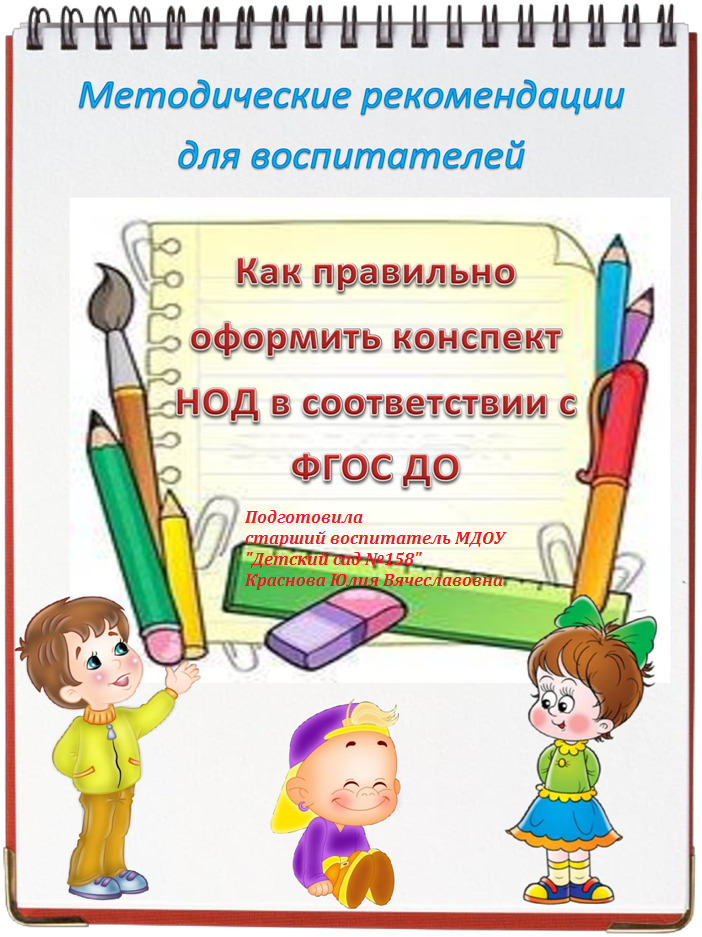 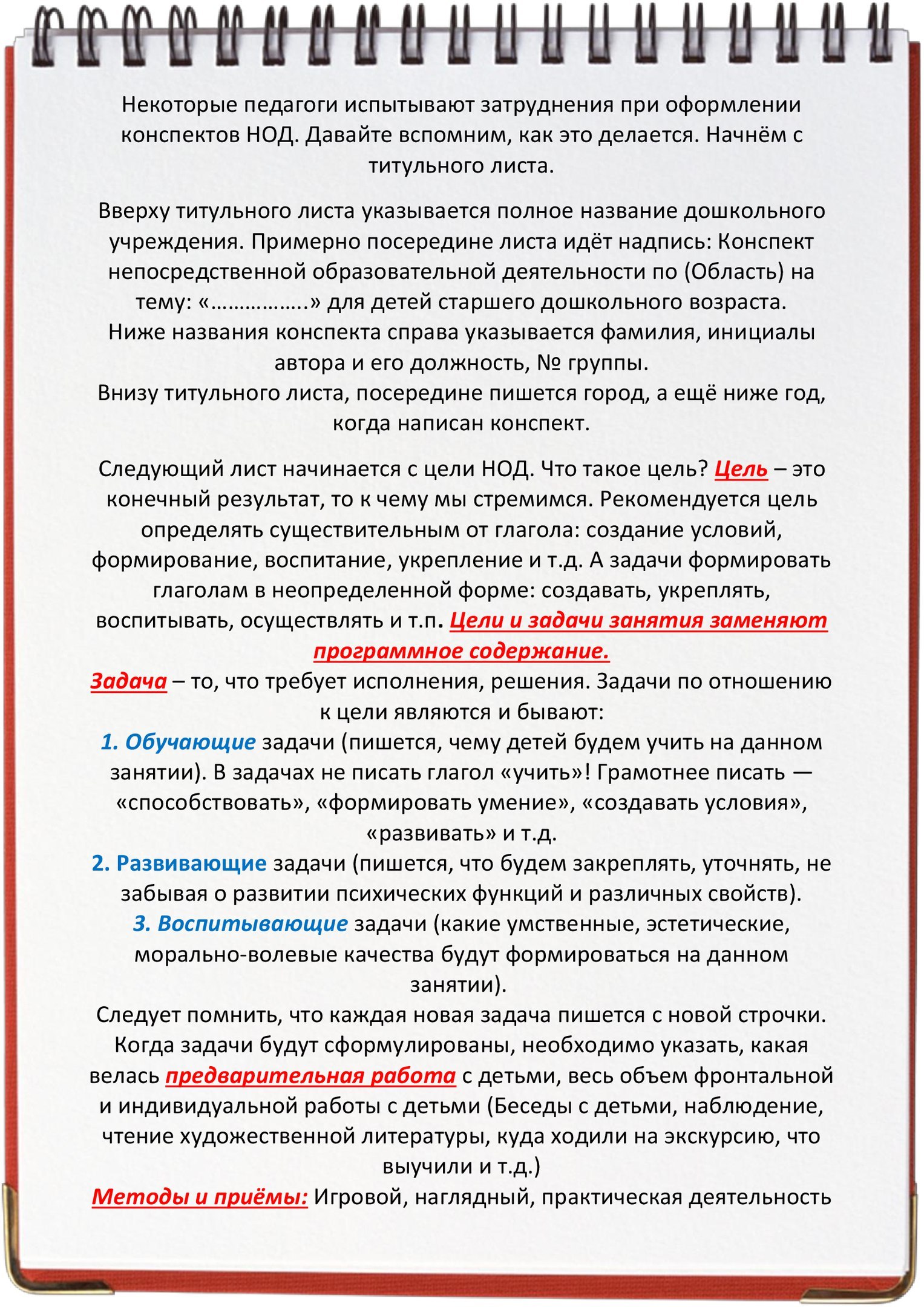 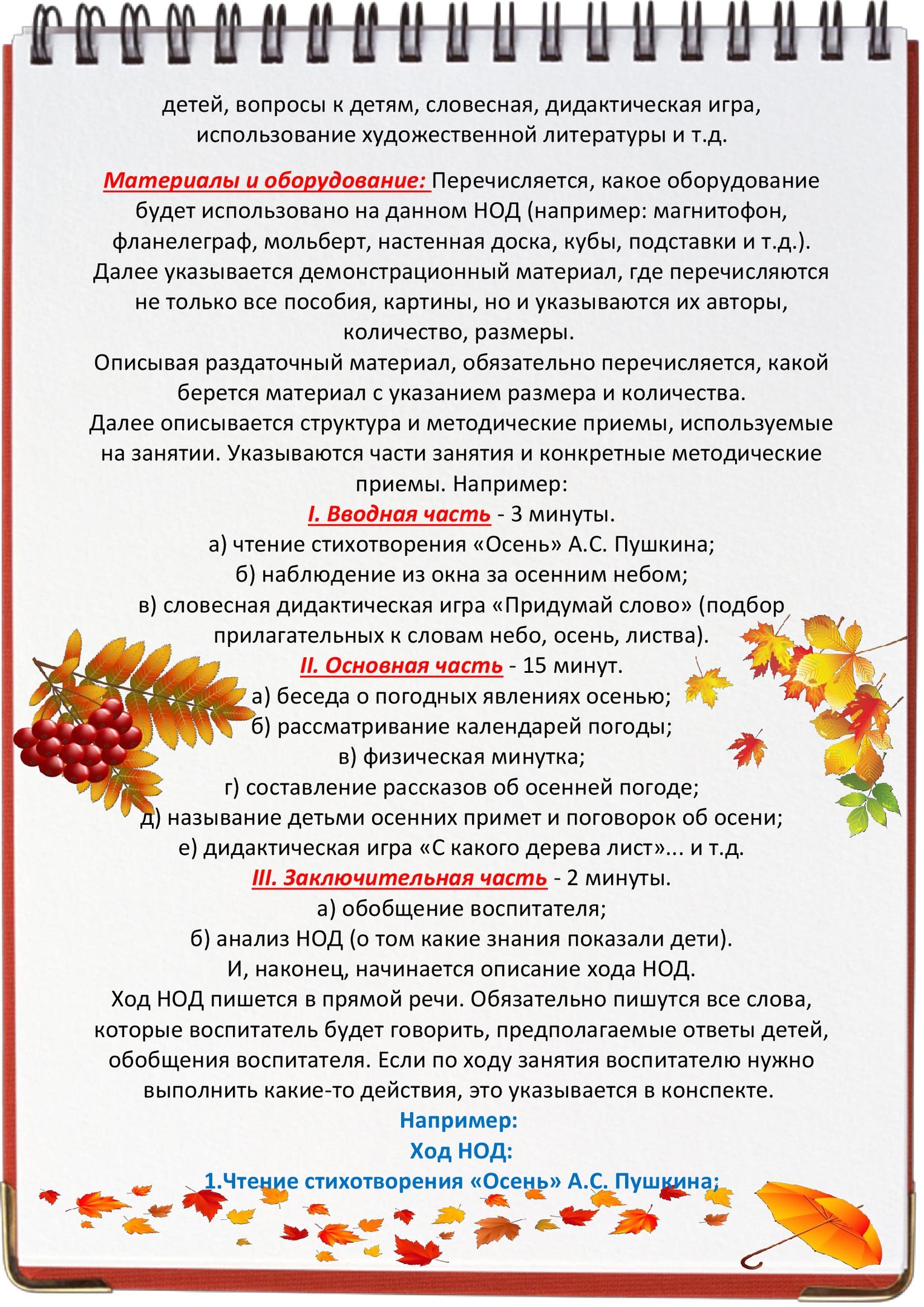 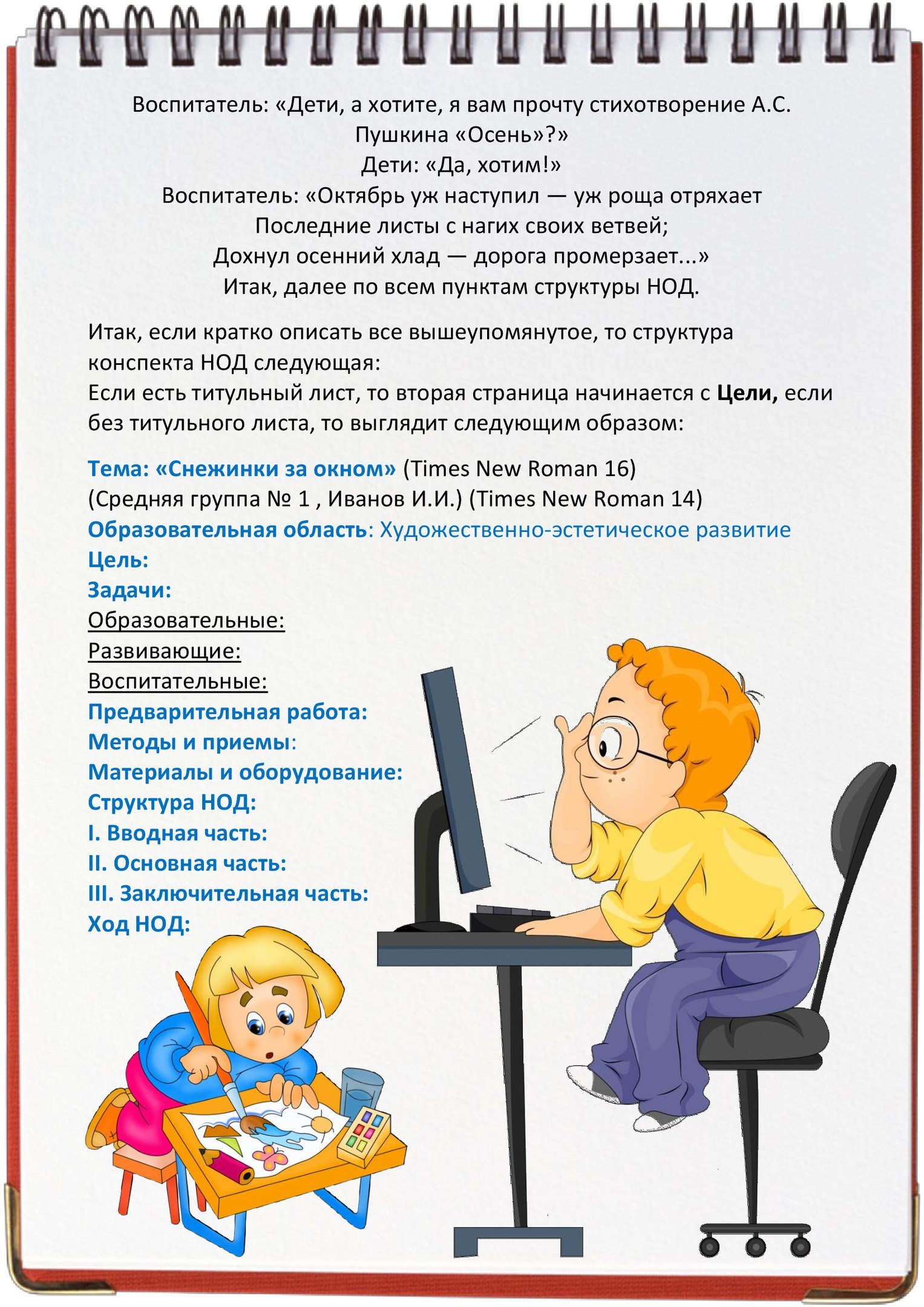 